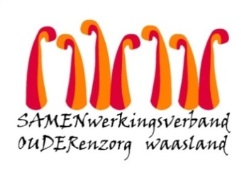 Nieuwsbrief wzc Hofstede – 22 mei 2020Beste,In het dagelijkse leven starten bedrijven, winkels en andere opnieuw op.   Ook bij Samen Ouder maken we werk van een exit strategie.  Vanaf volgende week mogen enkele contactberoepen hun activiteiten hernemen.KapperNet zoals ieder van ons kijken ook de bewoners enorm uit naar een kappersbezoek.  Ons zorgteam heeft z’n best gedaan maar wij laten het nu graag terug over aan de kennis en kunde van een professionele kapster.  Vanaf maandag 25 mei gaat de kapster verbonden aan het woonzorgcentrum terug van start.  Externe kapsters laten wij nog niet toe.  Het zorgteam heeft de bewoners bevraagd en de afspraken vastgelegd.  Alles zal wel iets meer tijd in beslag nemen dan gewoonlijk want er mag maar één bewoner per keer in het kapsalon, de bewoners én kapster moeten een mondmasker dragen en tussen iedere bewoner wordt alles ontsmet.  Gelukkig komt de kapster tijdelijk drie dagen per week zodat we iedereen zo snel mogelijk kunnen helpen. Pedicure en podoloogExterne pedicures laten wij nog niet toe.  Een behandeling door een podoloog kan wel maar enkel als het medisch noodzakelijk is.  Zij moet strikt de  hygiënische voorwaarden naleven. Op bezoek komenOnze eerste week mét bezoek zit erop en is goed verlopen.  Het weerzien was best wel emotioneel en we beseffen dat deze bezoekvorm uiteraard niet kan tippen aan het gewone bezoek op de kamer.  Maar zoals alles in de exit, is het ook bij ons stap per stap.  Omdat we nog vrij veel “vrije” momenten hadden, kunnen er vanaf volgende week twee bezoekmomenten per week gereserveerd worden. Wel nog steeds op de dagen voorzien per afdeling en één bezoeker per keer.  Gelieve echter steeds maar één moment per keer te boeken, zodat iedereen de kans krijgt om te komen.  Het blijft de bedoeling dat iedereen één keer per week de kans krijgt om op bezoek te komen. De vraag naar bezoek tijdens de avonduren was zo gering, dat we vanaf volgende week enkel op woensdagavond bezoekmomenten organiseren en dit voor zowel het Korenveld als de Boomgaard (dit zal nog worden aangepast op de website).  Gelieve echter enkel gebruik te maken van dit moment als u overdag omwille van beroepsredenen echt niet kan. Alle andere afspraken blijven gelden.  Alvast dank voor jullie goede medewerking!Vriendelijke groetenWegens het Hofstede ZorgteamChristel Vande Kerckhove, dagelijks verantwoordelijke